Comune di VIGODARZEREProvincia di PadovaScheda di sintesi sulla rilevazione dell’OIV  o strutture equivalenti (allegato 3 alla delibera ANAC n. 141/2019).Data di svolgimento della rilevazioneLe rilevazione è stata svolta il giorno venerdì 5/04/2019 alle ore 9,30.Estensione della rilevazione Si fa presente che l’ente ha un ufficio dislocato in piazza Bachelet, ma non ha articolazioni organizzative autonome.Procedure e modalità seguite per la rilevazione:La rilevazione è stata effettuata con le seguenti modalità:verifica dell’attività svolta dal Responsabile della prevenzione della corruzione e della  trasparenza per riscontrare l’adempimento degli obblighi di pubblicazione e dai collaboratori dell’area affari generali;verifica diretta sul sito istituzionale del comune di Vigodarzere, attraverso l’utilizzo di supporti informatici. Nella analisi sono stati riferiti dal RPCT  i seguenti elementi principali:in generale, per tutte le sezioni ove non ricorra la fattispecie è opportuno  inserire apposita attestazione “Non Tenuto”, in relazione alle disposizioni del D.lgs. 33/2013 (indicato in parentesi):la sezione “Performance” (art.10 c.8) risulta aggiornata; -	la sezione “Provvedimenti”(art. 23), risulta aggiornata con i collegamenti alle deliberazioni ed alle determinazioni vi è inoltre il link alla sezione bandi e contratti; -	la sezione “Bilanci”(art. 29), risulta aggiornata;-	per la sezione “Servizi erogati”( art. 32) , sono state inserite le carte dei servizi attualmente esistenti, è inserita la sottosezione “Costi contabilizzati-	per la sezione “Pagamenti dell’amministrazione” (art. 33 e 36) tutti i dati sono inseriti e completi;-	per la sezione “Opere pubbliche” (art. 38), i dati risultano completi;-	per la sezione “Pianificazione e governo del territorio” (art. 39) tutti i dati sono inseriti e completi, si precisa che la funzione è stata conferita all’unione dei comuni del Medio Brenta;per la sezione “Informazioni ambientali” (art. 40) non sono declinate tutte le sottosezioni riportate nella griglia ANAC; peraltro, i  dati informativi risultano inseriti con sufficienza e varietà di informazioni, anche aggiornate al 2019, nei limiti di quanto disponibile  presso l’ente e nell’osservanza dei vincoli in materia di tutela della priyacyAspetti critici riscontrati nel corso della rilevazione:Il Nucleo di valutazione rileva una sostanziale presenza in quasi tutte le sezioni dei dati richiesti, ad eccezione di quelle segnalate al punto precedente.Criticità da migliorare sono:la tempestività dell’assolvimento degli obblighi è condizionata dalla quasi totale assenza di automatismi nel flusso documentale dal gestionale al sito che costringe il personale ad un inserimento manuale. Il sistema di automatismi nella pubblicazione è stato incrementato rispetto alla rilevazione dell’anno 2018. E’ necessario che l’ente implementi ulteriormente i sistemi di automatismo che consentano la contestuale  pubblicazione  sul sito dei dati inseriti all’Albo Pretorio o in altre pagine del sito stesso.Per quanto concerne il formato aperto dei documenti, si rileva che la maggioranza dei documenti sono in formato aperto, ad eccezione di qualcuno risalente nel tempoEventuale documentazione da allegareNon vi sono documenti da allegare.05/04/2019Il nucleo di valutazionedr. Michele Tiozzo NettiScheda di sintesi sulla rilevazione del nucleo di valutazione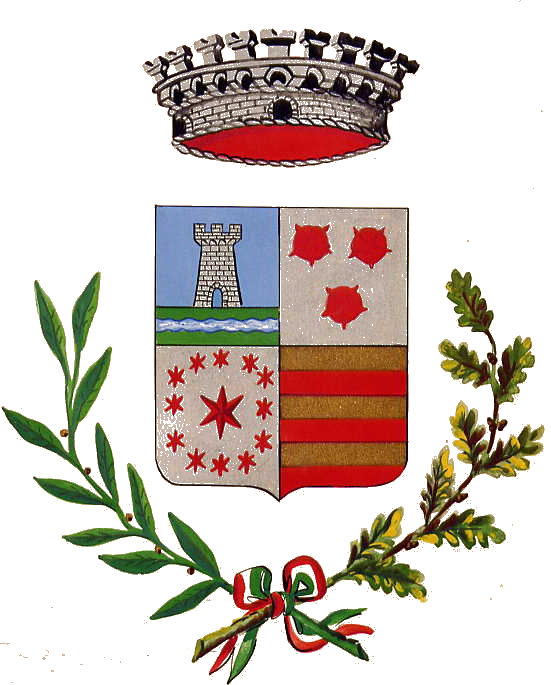 